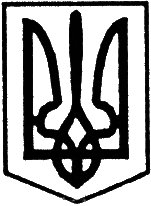 УКРАЇНАБлаговіщенська районна радаКіровоградської областітринадцята  сесія сьомого  скликанняР і ш е н н явід  “22”  вересня  2017 року	                                                   № 212м. БлаговіщенськеПро звільнення та погодження призначення  директора Синьківської загальноосвітньої школи І-ІІ ступенів Благовіщенської районної радиКеруючись Законами України "Про місцеве самоврядування в Україні", "Про освіту", "Про загальну середню освіту", рішенням Благовіщенської районної ради від 23 червня 2017 року  №183   "Про делегування Благовіщенською районною радою повноважень районній державній адміністрації" та розглянувши клопотання районної державної адміністрації від 5 вересня      2017 року №01-22/553/1районна радаВИРІШИЛА:1.  Звільнити Семенченко Альбіну Олександрівну з посади директора Синьківської загальноосвітньої школи І-ІІ ступенів Благовіщенської районної ради з 22 вересня 2017 року.2. Погодити призначення Паламарчук Наталії Валеріївни на посаду директора Синьківської загальноосвітньої школи І-ІІ ступенів Благовіщенської районної ради.3. Уповноваженій особі вчинити відповідні реєстраційні дії.4. Контроль за виконанням даного рішення покласти на постійну комісію районної ради з питань освіти, охорони здоров’я, культури, фізкультури і спорту, обслуговування і соціального захисту населення.Голова районної ради				                        І.КРИМСЬКИЙ